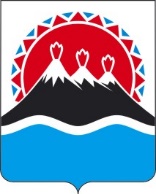 РЕГИОНАЛЬНАЯ СЛУЖБА ПО ТАРИФАМ И ЦЕНАМ КАМЧАТСКОГО КРАЯПОСТАНОВЛЕНИЕ                   г. Петропавловск-КамчатскийВ соответствии с Федеральным законом от 07.12.2011 № 416-ФЗ «О водоснабжении и водоотведении», постановлением Правительства Российской Федерации от 13.05.2013 № 406 «О государственном регулировании тарифов в сфере водоснабжения и водоотведения», приказом ФСТ России от 27.12.2013 
№ 1746-э «Об утверждении Методических указаний по расчету регулируемых  тарифов в сфере водоснабжения и водоотведения», постановлением Правительства Камчатского края от 19.12.2008 № 424-П «Об утверждении Положения о Региональной службе по тарифам и ценам Камчатского края»,  протоколом Правления Региональной службы по тарифам и ценам Камчатского края от ХХ.06.2023 № хх и на основании заявления АО «ЮЭСК» от 25.05.2023 № 02/2315 (вх. № 90/2068 от 26.06.2023), от 09.06.2023 № 36/2511 (вх. № 90/2283 от 09.06.2023)ПОСТАНОВЛЯЮ:1.	Внести в приложение к постановлению Региональной службы по тарифам и ценам Камчатского края от 28.11.2022 № 441 «Об установлении тарифов на подключение (технологическое присоединение) к централизованной системе холодного водоснабжения 
АО «ЮЭСК» на 2023 год» изменения, изложив их в редакции согласно приложению к настоящему постановлению. 2. Настоящее постановление вступает в силу через десять дней после дня его официального опубликования.Приложение к постановлению Региональной службы по тарифам и ценам Камчатского краяот ХХ.06.2023 № ХХ«Приложениек постановлению Региональной службы по тарифам и ценам Камчатского края от 28.11.2022 № 441»Тарифы* на подключение (технологическое присоединение) к централизованной системе холодного водоснабжения АО «ЮЭСК» на 2023 год(без учета НДС)* Тариф применяется в отношении заявителей, величина подключаемой (технологически присоединяемой) нагрузки объектов которых не превышает 250 куб. метров в сутки и (или) осуществляется с использованием создаваемых сетей водоснабжения с наружным диаметром, не превышающим 250 мм (предельный уровень нагрузки).[Дата регистрации]№[Номер документа]О внесении изменений в приложение к постановлению Региональной службы по тарифам и ценам Камчатского края от 28.11.2022 № 441 «Об установлении тарифов на подключение (технологическое присоединение) к централизованной системе холодного водоснабжения 
АО «ЮЭСК» на 2023 год»Временно исполняющий обязанности руководителя[горизонтальный штамп подписи 1]М.В.Лопатникова№ п/пНаименованиеЕдиница измеренияСтавки тарифа1.Ставка тарифа за подключаемую (технологически присоединяемую) нагрузку водопроводной сетитыс. руб./куб. м в сутки10,6302.Ставка тарифа за расстояние от точки подключения (технологического присоединения) объекта заявителя до точки подключения сетей к объектам централизованных систем водоснабжения (за протяженность водопроводной сети), в расчете на 1 км, выполненный из полиэтиленовых труб диаметром (d)2.1.40 мм и менее тыс. руб./км7 187,322.2.от 40 мм до 70 мм (включительно)тыс. руб./км11 656,112.2.1с греющим саморегулируемым кабелем, уложенным подземным способом прокладкитыс.руб./км11 210,55